Администрация Пластовского муниципального районаПОСТАНОВЛЯЕТ:        1. Внести  изменения в постановление администрации Пластовского муниципального района от 12.02.2010  года № 89 «О  создании районной межведомственной комиссии по оказанию социальной помощи»: - Приложение к постановлению («Состав районной межведомственной комиссии по оказанию социальной помощи») изложить в новой редакции (прилагается).2.  Настоящее постановление разместить на официальном сайте администрации Пластовского муниципального района в сети Интернет.3. Организацию выполнения настоящего постановления возложить на заместителя главы Пластовского муниципального района по социальным вопросам Дьячкову Н.С.Глава Пластовскогомуниципального района                                                            А.Н. Пестряков                                                                                             ПРИЛОЖЕНИЕ                                                               к постановлению администрацииПластовского муниципального районаот «12»    __02_      2010 г. №   _89____(в редакции постановления  администрации Пластовского муниципального района от  « 19  »__01__2022г. №30_)Составрайонной межведомственной комиссии по оказанию социальной помощи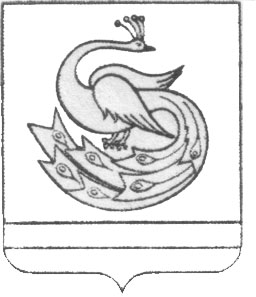 АДМИНИСТРАЦИЯ ПЛАСТОВСКОГО МУНИЦИПАЛЬНОГО РАЙОНАПОСТАНОВЛЕНИЕ«_19_» ___01_____ 2022 г.                                                                         № _30_АДМИНИСТРАЦИЯ ПЛАСТОВСКОГО МУНИЦИПАЛЬНОГО РАЙОНАПОСТАНОВЛЕНИЕ«_19_» ___01_____ 2022 г.                                                                         № _30_О внесении изменений  в постановление администрации  Пластовского муниципального района от 12.02.2010  года  №89Дьячкова Н.С.- заместитель главы Пластовского муниципального района по социальным вопросам, председатель комиссииЯрославцева М.Л.Аманова С.С.- начальник Управления социальной защиты населения Пластовского муниципального района,  заместитель председателя комиссии- заведующая отделением помощи семье и детям МБУСО «Центр помощи детям, оставшимся без попечения родителей»Шалагина А.А.- заведующая отделением срочного социального обслуживания МБУ «Комплексный центр  социального обслуживания населения Пластовского муниципального района»Садыкова Л.Г.Тенькова И.Р. - директор МБУСО «Центр помощи детям, оставшимся без попечения родителей»- директор МБУ «Комплексный центр  социального обслуживания населения Пластовского муниципального района»